ПОСТАНОВЛЕНИЕ								от 26 декабря 2023 года № 283 О внесении изменений в Административный регламент предоставления муниципальной услуги «Предоставление решения о согласовании архитектурно-градостроительного облика объекта »,  утвержденный постановлением главы Турочакского сельского поселения  от 24 марта 2016 г. № 159В соответствии с Федеральным законом от 06.10.2003 № 131-ФЗ «Об общих принципах организации местного самоуправления в Российской Федерации», руководствуясь Уставом муниципального образования «Турочакское сельское поселение»:ПОСТАНОВЛЯЕТ:Утвердить прилагаемые изменения, которые вносятся в Административный регламент Администрации МО Турочакское сельское поселение «Предоставление решения о согласовании архитектурно-градостроительного облика объекта», утвержденный постановлением главы Турочакского сельского поселения  от 24 марта 2016 г. № 159.Опубликовать (обнародовать) настоящее Постановление на официальном сайте Сельской администрации Турочакского сельского поселения Турочакского района Республики Алтай в сети «Интернет».Контроль за исполнением настоящего постановления оставляю за собой.Глава Сельской администрации Турочакскогосельского поселения Турочакского района Республики Алтай	  							М.А.КузнецовУтверждены постановлением Сельской администрации Турочакского сельского поселения Турочакского района Республики Алтай от 26 декабря 2023г. № 283 ИЗМЕНЕНИЯв Административный регламент Администрации  МО Турочакское сельское поселение  «Предоставление решения о согласовании архитектурно-градостроительного облика объекта »Внести в Административный регламент Администрации МО Турочакское сельское поселение «Предоставление решения о согласовании архитектурно-градостроительного облика объекта», утвержденный постановлением главы Турочакского сельского поселения  от 24 марта 2016 г. № 159, следующие изменения:В п. 1.3 заменить адрес официального сайта на : Турочакское.РФ. П.2.9  изложить в следующей редакции: «В соответствии с п. 1 ст. 7 Федерального закона № 210-ФЗ органы, предоставляющие государственные услуги, и органы, предоставляющие муниципальные услуги, не вправе требовать от заявителя:представления документов и информации или осуществления действий, представление или осуществление которых не предусмотрено нормативными правовыми актами, регулирующими отношения, возникающие в связи с предоставлением государственных и муниципальных услуг;представления документов и информации, в том числе подтверждающих внесение заявителем платы за предоставление государственных и муниципальных услуг, которые находятся в распоряжении органов, предоставляющих государственные услуги, органов, предоставляющих муниципальные услуги, иных государственных органов, органов местного самоуправления либо подведомственных государственным органам или органам местного самоуправления организаций, участвующих в предоставлении предусмотренных частью 1 статьи 1 настоящего Федерального закона государственных и муниципальных услуг, в соответствии с нормативными правовыми актами Российской Федерации, нормативными правовыми актами субъектов Российской Федерации, муниципальными правовыми актами, за исключением документов, включенных в определенный частью 6 настоящей статьи перечень документов. Заявитель вправе представить указанные документы и информацию в органы, предоставляющие государственные услуги, и органы, предоставляющие муниципальные услуги, по собственной инициативе;осуществления действий, в том числе согласований, необходимых для получения государственных и муниципальных услуг и связанных с обращением в иные государственные органы, органы местного самоуправления, организации, за исключением получения услуг и получения документов и информации, предоставляемых в результате предоставления таких услуг, включенных в перечни, указанные в части 1 статьи 9 настоящего Федерального закона;представления документов и информации, отсутствие и (или) недостоверность которых не указывались при первоначальном отказе в приеме документов, необходимых для предоставления государственной или муниципальной услуги, либо в предоставлении государственной или муниципальной услуги, за исключением следующих случаев:а)	изменение требований нормативных правовых актов, касающихся предоставления государственной или муниципальной услуги, после первоначальной подачи заявления о предоставлении государственной или муниципальной услуги;б)	наличие ошибок в заявлении о предоставлении государственной или муниципальной услуги и документах, поданных заявителем после первоначального отказа в приеме документов, необходимых для предоставления государственной или муниципальной услуги, либо в предоставлении государственной или муниципальной услуги и не включенных в представленный ранее комплект документов;в)	истечение срока действия документов или изменение информации после первоначального отказа в приеме документов, необходимых для предоставлениягосударственной или муниципальной услуги, либо в предоставлении государственной или муниципальной услуги;г)	выявление документально подтвержденного факта (признаков) ошибочного или противоправного действия (бездействия) должностного лица органа, предоставляющего государственную услугу, или органа, предоставляющего муниципальную услугу, государственного или муниципального служащего, работника многофункционального центра, работника организации, предусмотренной частью 1.1 статьи 16 настоящего Федерального закона, при первоначальном отказе в приеме документов, необходимых для предоставления государственной или муниципальной услуги, либо в предоставлении государственной или муниципальной услуги, о чем в письменном виде за подписью руководителя органа, предоставляющего государственную услугу, или органа, предоставляющего муниципальную услугу, руководителя многофункционального центра при первоначальном отказе в приеме документов, необходимых для предоставления государственной или муниципальной услуги, либо руководителя организации, предусмотренной частью 1.1 статьи 16 настоящего Федерального закона, уведомляется заявитель, а также приносятся извинения за доставленные неудобства;предоставления на бумажном носителе документов и информации, электронные образы которых ранее были заверены в соответствии с пунктом 7.2 части 1 статьи 16 настоящего Федерального закона, за исключением случаев, если нанесение отметок на такие документы либо их изъятие является необходимым условием предоставления государственной или муниципальной услуги, и иных случаев, установленных федеральными законами.»;П. 3.7 дополнить пунктами 3.8, 3.9, 3.10, 3.11, следующего содержания: «Пункт  3.8. Порядок получения заявителем сведений, в том числе в электронной форме, о ходе рассмотрения запроса о предоставлении муниципальной услуги       Должностное лицо, ответственное за прием и регистрацию документов заявителя, обязано в письменной форме уведомить заявителя о принятом решении путем направления решения по электронной почте заявителя (с уведомлением о прочтении) или вручения ответа лично заявителю (под роспись в соответствующем журнале).     Пункт 3.9. Порядок исправления допущенных опечаток и ошибок в выданных в результате предоставления муниципальной услуги документах, в том числе исчерпывающий перечень оснований для отказа в исправлении таких опечаток и ошибок.        В случае обнаружения Заявителем опечаток или ошибок в выданных сельской администрацией Турочакского сельского поселения документах, Заявитель вправе обратиться в Администрацию лично или с помощью любого средства связи с заявлением об устранении выявленных в тексте документа ошибок или опечаток (приложение № 5). Специалист, оказывающий муниципальную услугу, обязан исправить выявленные Заявителем ошибки или опечатки в день обращения Заявителя, если ошибки или опечатки были допущены специалистом. Основанием для отказа в исправлении ошибок, опечаток в тексте документа является непредставление Заявителем документа, удостоверяющего личность.    Пункт  3.10. Порядок выдачи дубликата документа, выданного по результатам предоставления муниципальной услуги, в том числе исчерпывающий перечень оснований для отказа в выдаче дубликата.       В случае утраты документов, выданных Администрацией при предоставлении муниципальной услуги, Заявитель вправе обратиться в Администрацию с заявлением о необходимости выдачи ему дубликата утерянного документа (форма заявления в Приложении № 6). Срок подготовки дубликата может составлять от 1 до 5 рабочих дней. Основанием для отказа в выдаче дубликата является отказ Заявителя предоставить документ, удостоверяющий личность и заявление о его выдаче.     Пункт  3.11. Порядок оставления запроса заявителя о предоставлении муниципальной услуги без рассмотрения        Администрация вправе оставить запрос Заявителя без рассмотрения в случае, если Заявитель, не предоставил в Администрацию документы, необходимые для оказания муниципальной услуги.»;4. Абз.3 п.5.2 заменить в следующей редакции: 1) нарушение срока регистрации запроса о предоставлении государственной или муниципальной услуги, запроса, указанного в статье 15.1  Федерального закона 210-фз;5. Абз.5 п.5.2 заменить в следующей редакции: 3) требование у заявителя документов или информации либо осуществления действий, представление или осуществление которых не предусмотрено нормативными правовыми актами Российской Федерации, нормативными правовыми актами субъектов Российской Федерации, муниципальными правовыми актами для предоставления государственной или муниципальной услуги;  6. Абз.9 п.5.2 дополнить следующими подпунктами: 8) нарушение срока или порядка выдачи документов по результатам предоставления государственной или муниципальной услуги;9) приостановление предоставления государственной или муниципальной услуги, если основания приостановления не предусмотрены федеральными законами и принятыми в соответствии с ними иными нормативными правовыми актами Российской Федерации, законами и иными нормативными правовыми актами субъектов Российской Федерации, муниципальными правовыми актами. В указанном случае досудебное (внесудебное) обжалование заявителем решений и действий (бездействия) многофункционального центра, работника многофункционального центра возможно в случае, если на многофункциональный центр, решения и действия (бездействие) которого обжалуются, возложена функция по предоставлению соответствующих государственных или муниципальных услуг в полном объеме в порядке, определенном частью 1.3 статьи 16 настоящего Федерального закона;10) требование у заявителя при предоставлении государственной или муниципальной услуги документов или информации, отсутствие и (или) недостоверность которых не указывались при первоначальном отказе в приеме документов, необходимых для предоставления государственной или муниципальной услуги, либо в предоставлении государственной или муниципальной услуги, за исключением случаев, предусмотренных пунктом 4 части 1 статьи 7 настоящего Федерального закона. В указанном случае досудебное (внесудебное) обжалование заявителем решений и действий (бездействия) многофункционального центра, работника многофункционального центра возможно в случае, если на многофункциональный центр, решения и действия (бездействие) которого обжалуются, возложена функция по предоставлению соответствующих государственных или муниципальных услуг в полном объеме в порядке, определенном частью 1.3 статьи 16 настоящего Федерального закона;7. П.5.4 изложить в следующей редакции: Жалоба должна содержать: наименование органа, предоставляющего государственную услугу, органа, предоставляющего муниципальную услугу, должностного лица органа, предоставляющего государственную услугу, или органа, предоставляющего муниципальную услугу, либо государственного или муниципального служащего, многофункционального центра, его руководителя и (или) работника, организаций, предусмотренных частью 1.1 статьи 16 настоящего Федерального закона, их руководителей и (или) работников, решения и действия (бездействие) которых обжалуются;фамилию, имя, отчество (последнее - при наличии), сведения о месте жительства заявителя - физического лица либо наименование, сведения о месте нахождения заявителя - юридического лица, а также номер (номера) контактного телефона, адрес (адреса) электронной почты (при наличии) и почтовый адрес, по которым должен быть направлен ответ заявителю;сведения об обжалуемых решениях и действиях (бездействии) органа, предоставляющего государственную услугу, органа, предоставляющего муниципальную услугу, должностного лица органа, предоставляющего государственную услугу, или органа, предоставляющего муниципальную услугу, либо государственного или муниципального служащего, многофункционального центра, работника многофункционального центра, организаций, предусмотренных частью 1.1 статьи 16 настоящего Федерального закона, их работников;доводы, на основании которых заявитель не согласен с решением и действием (бездействием) органа, предоставляющего государственную услугу, органа, предоставляющего муниципальную услугу, должностного лица органа, предоставляющего государственную услугу, или органа, предоставляющего муниципальную услугу, либо государственного или муниципального служащего, многофункционального центра, работника многофункционального центра, организаций, предусмотренных частью 1.1 статьи 16 настоящего Федерального закона, их работников. Заявителем могут быть представлены документы (при наличии), подтверждающие доводы заявителя, либо их копии;8. П.5.7. Изложить в следующей редакции: По результатам рассмотрения жалобы Сельская администрация Турочакского сельского поселения Турочакского района Республики Алтай», предоставляющая муниципальную услугу, принимает одно из следующих решений:1)В случае признания жалобы подлежащей удовлетворению в ответе заявителю, указанном в части 8 настоящей статьи, дается информация о действиях, осуществляемых органом, предоставляющим государственную услугу, органом, предоставляющим муниципальную услугу, многофункциональным центром либо организацией, предусмотренной частью 1.1 статьи 16 настоящего Федерального закона, в целях незамедлительного устранения выявленных нарушений при оказании государственной или муниципальной услуги, а также приносятся извинения за доставленные неудобства и указывается информация о дальнейших действиях, которые необходимо совершить заявителю в целях получения государственной или муниципальной услуги.2)В случае признания жалобы не подлежащей удовлетворению в ответе заявителю, указанном в части 8 настоящей статьи, даются аргументированные разъяснения о причинах принятого решения, а также информация о порядке обжалования принятого решения.9. Добавить в приложения к административному регламенту формы заявлений :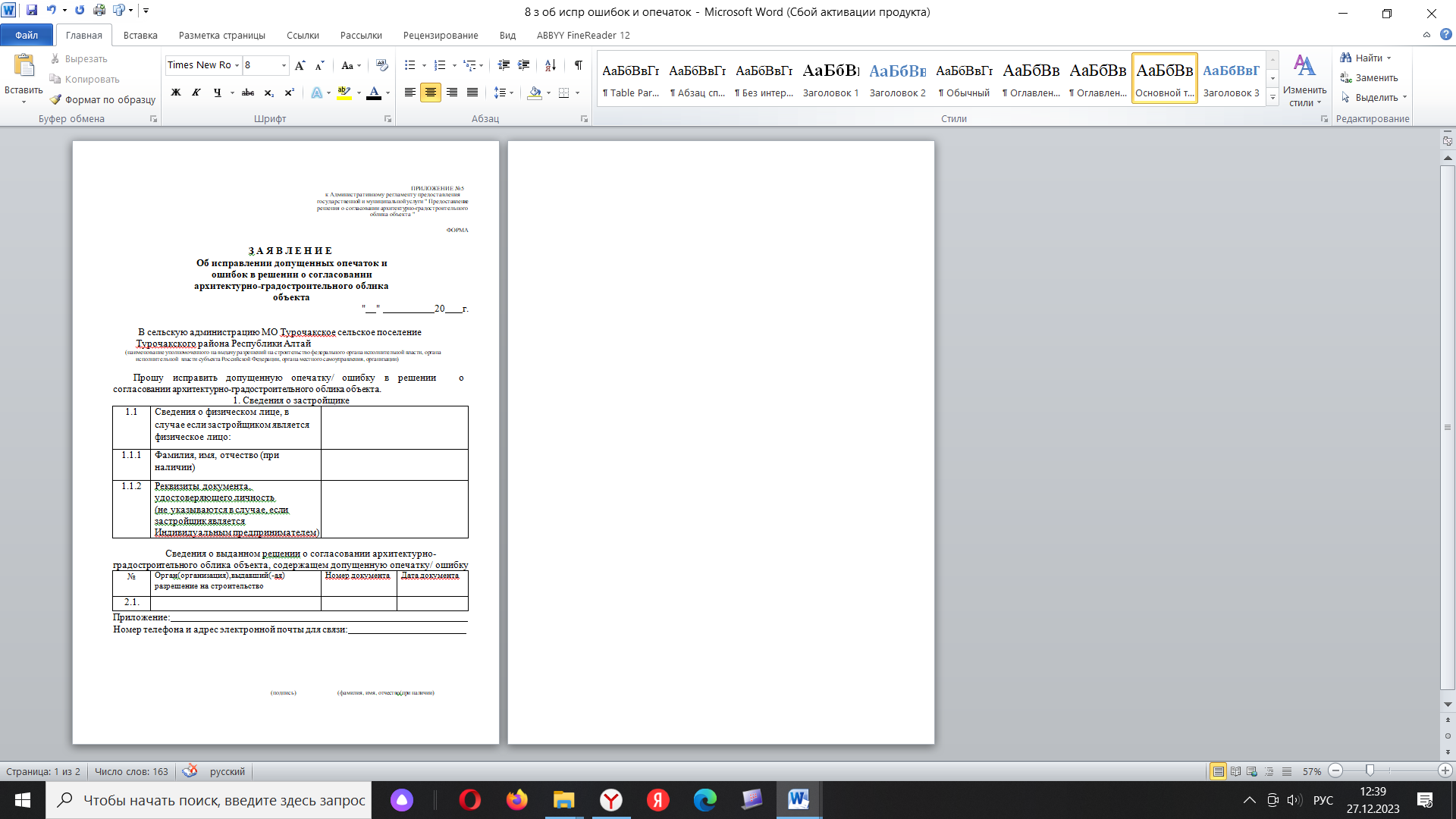 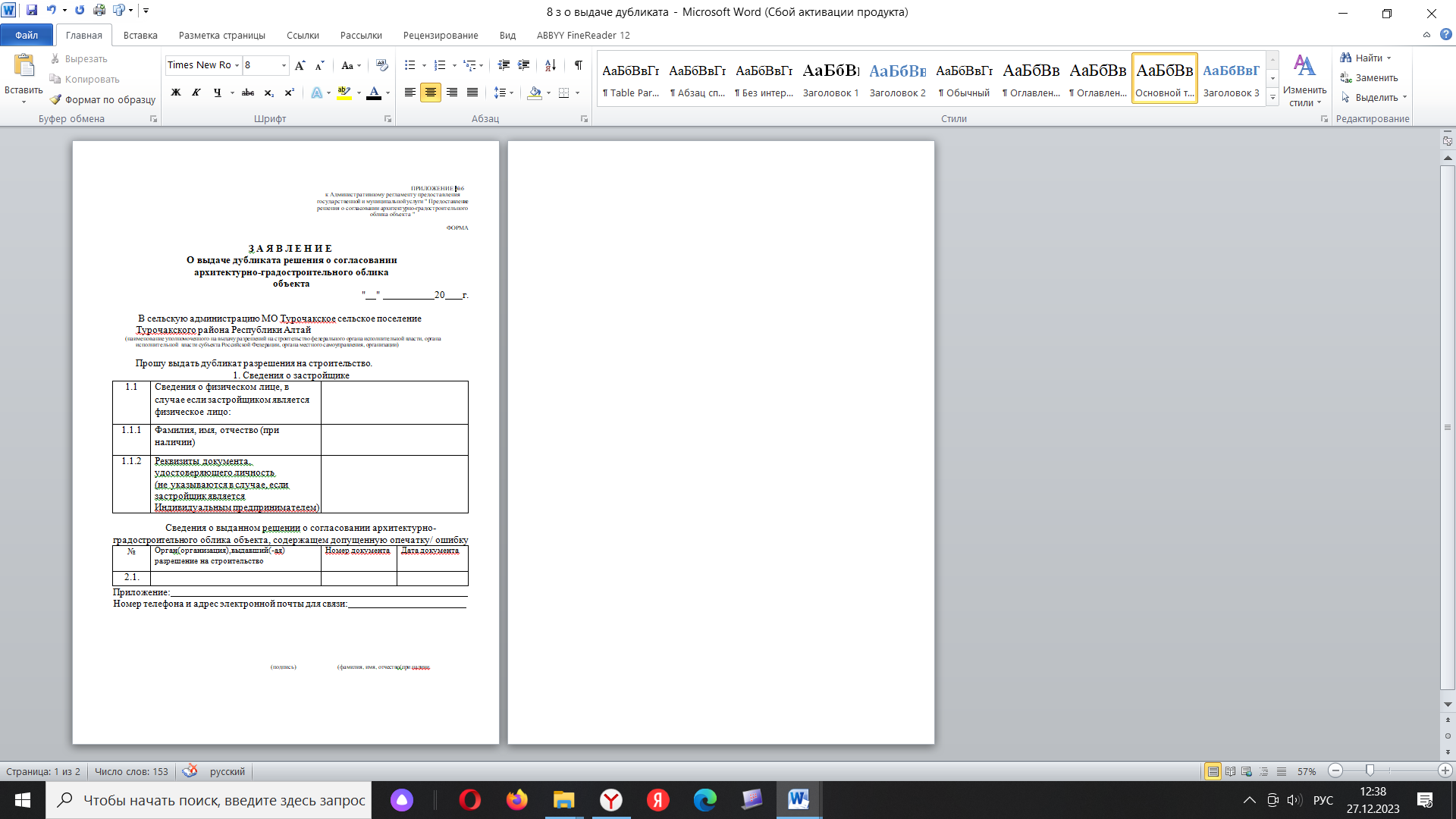 Сельская администрацияТурочакского сельского поселенияТурочакского районаРеспублики АлтайИНН 0407006895 ОГРН 1060407000015Адрес: 649140, РеспубликаАлтай, с. Турочак, ул.Тельмана, 19, тел: 8 (388-43) 22-3-43, 22-2-66, 22-0-89 Факс: 8 (388-43) 22-0-89, e-mail: Turochak_SA@mail.ru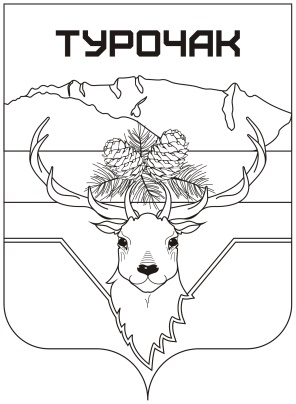 Турачак аймактыҥjурт jеезиРеспублика АлтайИНН 0407006895 ОГРН 1060407000015Адрес: 649140, Республика Алтай, j. Турачак, ор. Тельмана, 19, тел: 8 (388-43) 22-3-43, 22-2-66, 22-0-89 Факс: 8 (388-43) 22-0-89, e-mail: Turochak_SA@mail.ru